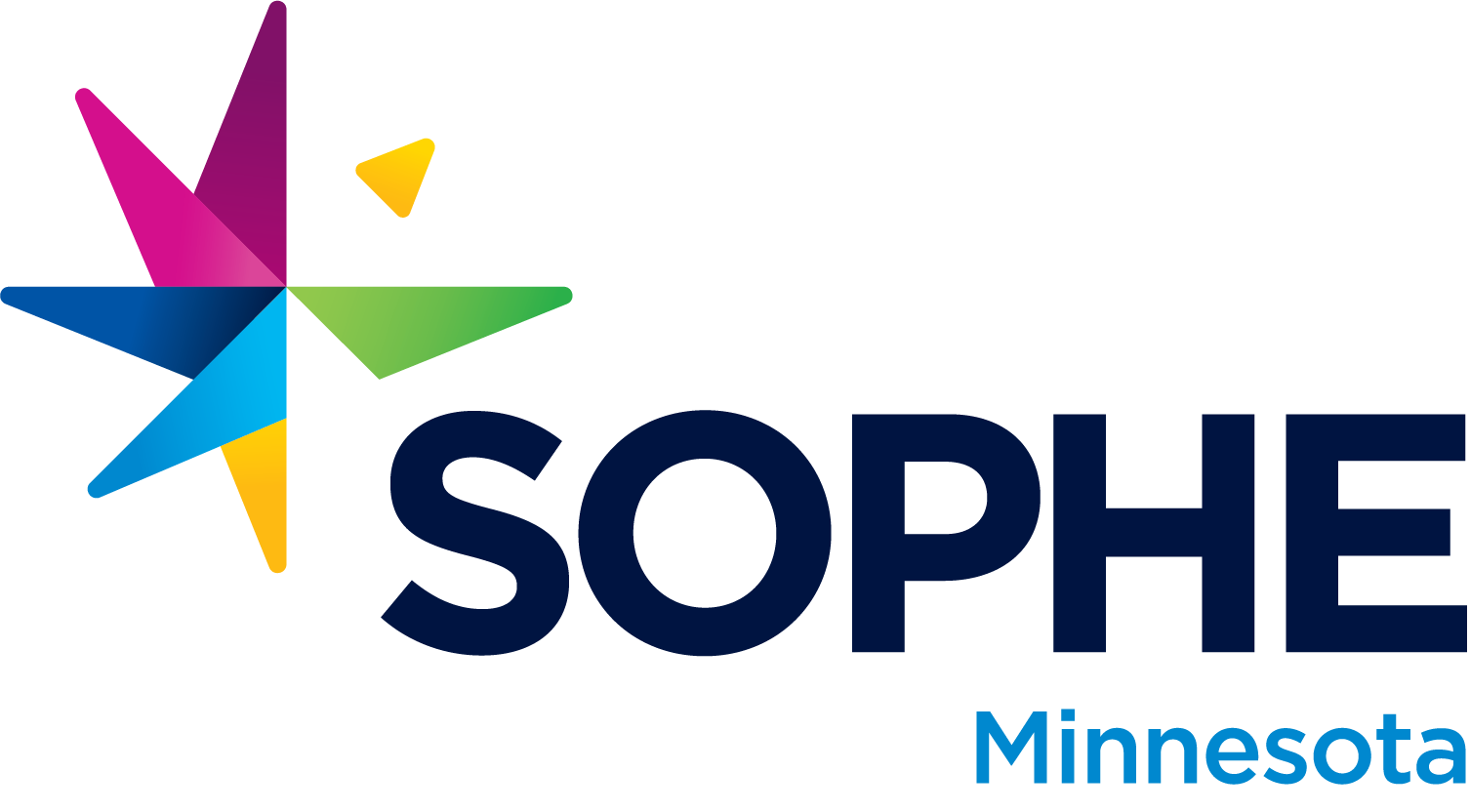 February 2023 AgendaMNSOPHE MN SOPHE Board Meeting of the Executive Committee and Officers Date: Friday, February 17, 12:00 - 1:00 PMMeeting Link:  Join Zoom Meetinghttps://us06web.zoom.us/j/88468002091?pwd=dEJWeXZGZXZTSE9yRVFXWG9SK3RpZz09 Meeting ID: 884 6800 2091Passcode: 501783One tap mobile+19292056099,,88468002091#,,,,*501783# US (New York)Board Google Main FolderAGENDA - New order this month! Board reports first.Chat Icebreaker, Agenda, and Role Calls (12:00 PM - 12:10 PM)Call to order, introductions & approval of agenda – Liz Roll call- Jean Old Business (12:10 PM - 12:15 PM)Approval of November 2022 Minutes submitted by Jean available HEREApproval of December 2022 Minutes submitted by Jean available HEREApproval of January 2023 Minutes submitted by Jean available HEREOfficer and Committee Reports (12:15 PM - 12:40 PM)Officer and Committee Reports - Board Members, add your notes below - Verbal report 1-3 minutes.Awards Report- PHFebruary: Recruit members to join awards committeeMarch: First committee meeting. We will come up with a committee goal together. Virtual meetings are only 45 minutes once a month. Membership Report- TaylourPlease make sure to review and vote on whether Membership and Communications goals are approved for 2023: https://docs.google.com/document/d/1wi--FHTVM7dmknT_s90FFvtes5XXbsSx/edit?usp=sharing&ouid=111998943316499835215&rtpof=true&sd=trueCurrent Membership List (linked)- 43 professional, 44 student, 1 EmeritusWelcome to our 4 new student members! (Linked Here). Feel free to send them warm welcome emails, or connect further with names that you may recognize.Worked with Sia / Cat to upload and promote “Trauma Transformed Through Art and Narrative” Minnesota Society for Public Health Education - Events (wildapricot.org)Share out to CHES / MCHES listFeel free to reshare my LinkedIn post promoting this webinar (linked here: https://www.linkedin.com/posts/taylour-blakeman_publichealth-webinar-trauma-activity-7028924371075301377-b6J4?utm_source=share&utm_medium=member_desktop)Met with American Lung Association, Mary, Lauren, and Cat to discuss advocacy overlap / opportunities in regards to the harms of flavored commercial tobacco products.Discussion point included: opportunities for sponsorship $$ to MNSOPHE, paid opportunities for Lauren’s time to coordinate education on college campuses, and webinar opportunitiesAdvocacy Report- LaurenPartner with We Chose Us through the Healthy Democracy Healthy People Health Coalition Focus:Build a state based health sector coalition to serve as allies in the efforts to expand voter participation Lifting up the interconnection between health equity and voting access; and identifying next steps for members to be involved. Organize members for advocacy events, testify if needed, create and expand partnerships with allies and leaders in the Currently MPHA, and MN SOPHE membersAligns with voting and health resolution, and we’ve already unofficially partnered with WCU  Challenges: currently building the advocacy committee so it’s only Pat and I involved with this partnership already, looking to expand by activating interested members, Determining Advocacy Priorities from member survey and advocacy committee  	Testimony picture: 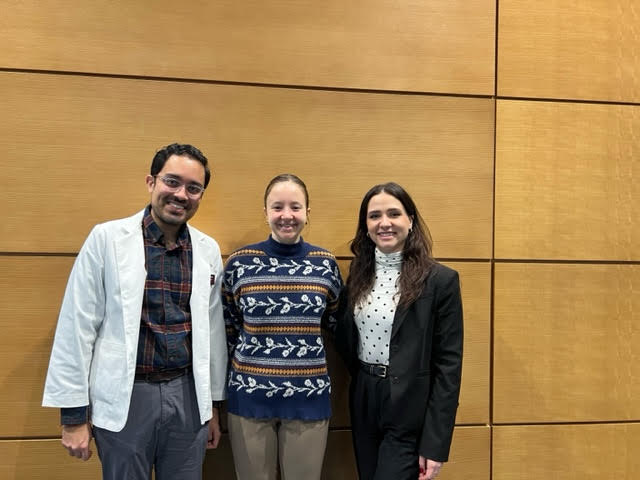 https://drive.google.com/file/d/17vEJZiUbjVbzIcMJkLfXfk8u8Qdxdv8e/view?usp=drive_web (video link to testimony) Communications Report- SiaIn the last 28 days (January 19 - February 15):# of people reached = 631 FB and 71 IG# of people visited = 17 FB and 10 IG# of new likes/followers = 5 FB (315 total) and 3 IG (127 total)Biweekly email updates with support from Holly (UMN intern) who helps find public health related jobsPlease review and provide input/vote on if you would support this sponsorship: Hmong Public Health Association Sponsorship RationaleNational Delegate- WendyAnnual Chapter Report (ACR) - Mary submittedSOPHE/MN SOPHE 1:1. Mary, Liz, and Wendy met with Tom Webb on 2/13 to discuss local and national chapter dynamics. Discussed pain points such as financial barriers and encouraging local membership.There will be a HOD reception at SOPHE. Wendy submitted a few photos and event fliers for ongoing display at SOPHE Conference.Continuing Education- CatJean has participated in the MPHA conference planning meetings. Provided input for the selection of breakout sessions and poster sessions. Speaker invitations are being finalized (with emphasis on “learning objectives” for CHES credits). Registration to open by the end of Feb. Conference May 22-23 Moorhead/Concordia College. In-person and virtual.Question about credits- Just got an email from someone saying the credits from our summit didn’t show up on their account. Please continue to help me promote the next webinar which is on March 8 from 12-1pm!Also if you have topics/speakers you would like to see for the next educational webinar please email me your ideas!Student Reps- Zhanna and NuriPresident’s Report –LizCreated:Meeting expectations document (see under new business)Calendar of meetings (see under new business)Be aware of email scams and phishing from addresses that look like MN SOPHENever send money or gift cards through an email requestAlways check the sender’s email if asked.Registered for National Membership Met with Lindsay Nelson with Mary about chairing the HES committeeSecretary’s Report – Jean Congratulations cards for retiring commissioner Jan Malcolm and new commissioner Brooke Cunningham were sent from MN SOPHE Board on Feb 1.Past-president Report –MaryOnboarded student reps and Dr. Schuh - anyone else like to chat?NPHW partnership with MPHA - 1st week of April2023 - my job to lead us in updating the “Policies and Procedures” document, will begin that in summer. We have a Board By-laws document and Policies and Procedures. Can incorporate into our last goal for this year.  Also 5-year strategic plan?Dr. Marlene Tappe - Distinguished Fellow Award - National SOPHE (blurb and photo below)President-elect ReportTreasurer Report- KatieNew Business
BylawsSpokesperson for our organizationPresident’s duty or designee - examplePolicy and ProcedureSponsorships - case by case basisNot recorded under policy and procedures2023 Goal Development (SMART Goals) (12:40 PM - 12:50 PM)501 (c ) 3 process - Katie updateSponsorships we would be seeking for our eventsIncrease member engagement- Join our membership committee to provide feedback and see notes here for updates!Year-round board recruitment Onboarding process establishmentEach board member create a board role document - look at operating documentVoteReview Group Expectations (12:50 PM - 1:00 PM)See hereMake adjustments as neededBoard meeting schedule Based on doodle poll 6. Good of the Order 7.  Adjournment Health Science faculty to receive national award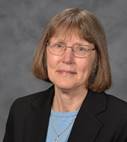 Dr. Marlene Tappe, Health Science, is being given the Society for Public Health Education (SOPHE) 2023 Distinguished Fellow Award. The award is considered the highest honor SOPHE bestows upon its members. She will be receiving the award this March in Atlanta, GA at the SOPHE Annual Conference. Congratulations!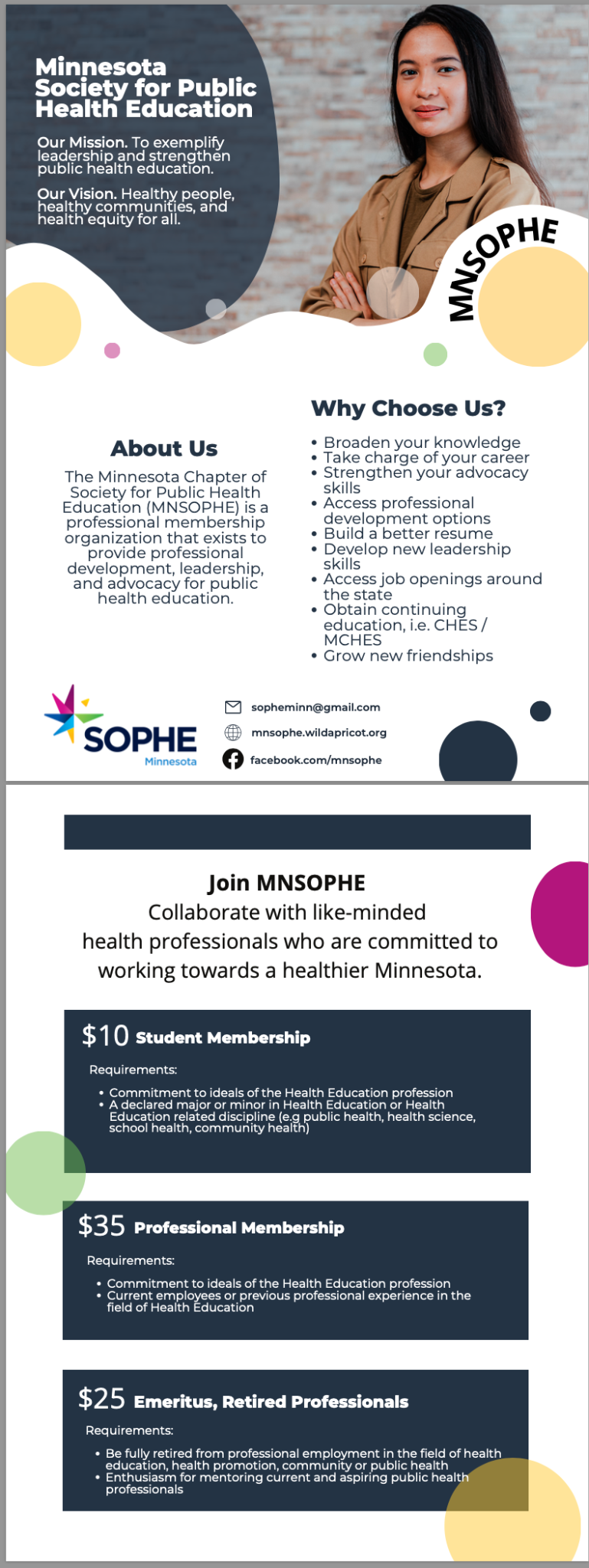 POSTER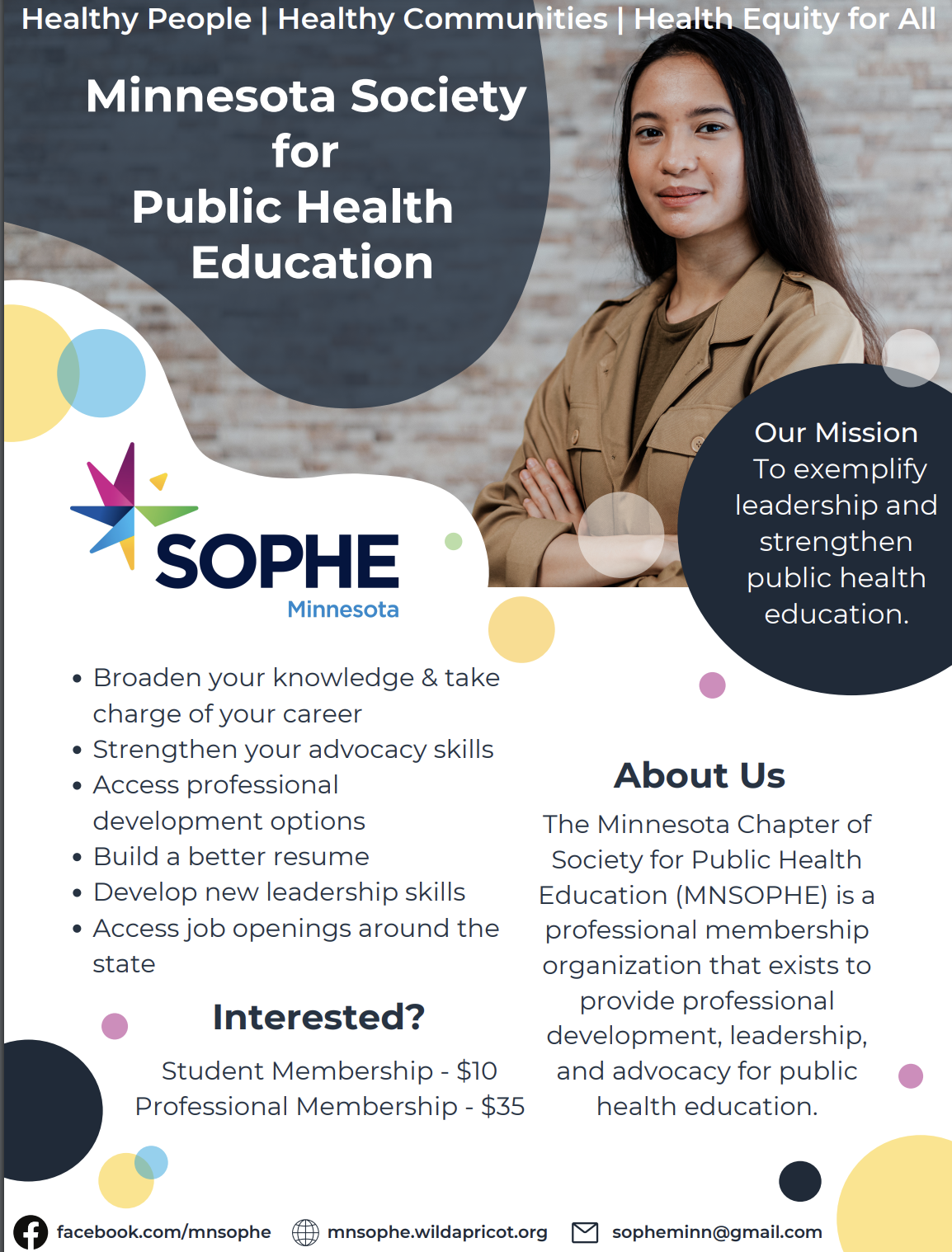 2023PresidentLiz Heimerheimerliz314@gmail.com 507-848-7613President ElectAvailable!Past PresidentMary Kramermary.kramer-1@mnsu.edu(614) 208-7115 cellNational DelegateWendy Schuhwendy.schuh@mnsu.edu507-317-1542 cellSecretaryJean Streetarjmstree27@gmail.com612-618-7822
TreasurerKatie Stapletonanokastorm@gmail.com608-386-1248Advocacy ChairLauren Wittwitt.m.lauren@gmail.com651-276-0151 (Cell)Awards ChairPH Mouapahoua.moua@olmstedcounty.gov or phmoua1@gmail.com 507-779-4528Comm ChairSia Xiongsiaxiong95@gmail.com(651) 338-6349Continuing Ed ChairCat Gangigangi.catherine@gmail.com810-814-1767Membership ChairTaylour Blakemansopheminn@gmail.com(763) 267 4018Student Rep - UndergradZhanna Dunaganzhanna.dunagan@mnsu.edu Student Rep - GradNudrat Nawarnudratnawar.thakur@gmail.com 